                                                                                  ИЛОПППРОЕКТРВСКА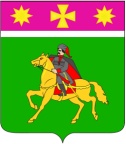 ШПАДМИНИСТРАЦИЯПОЛТАВСКОГО СЕЛЬСКОГО ПОСЕЛЕНИЯКРАСНОАРМЕЙСКОГО РАЙОНА                       П О С Т А Н О В Л Е Н И Е            ПРОЕКТ от __________                                                                                         № _____станица Полтавская    О назначении  рейтингового голосования по отбору общественных территорий, подлежащих благоустройству в первоочередном порядкена территории Полтавского сельского поселения Красноармейского района В соответствии с Постановлением Правительства Российской Федерации   от 10 февраля 2017 года № 169 «Об утверждении Правил предоставления и распределения субсидий из федерального бюджета бюджетам субъектов Российской Федерации на поддержку государственных программ субъектов Российской Федерации и муниципальных программ формирования современной городской среды» (с изменениями и дополнениями), Постановлением главы администрации (губернатора) Краснодарского края            от 31 января 2019 года № 36/1 «О порядке организации и проведения рейтингового голосования по отбору общественных территорий муниципальных образований Краснодарского края, подлежащих благоустройству в первоочередном порядке», на основании постановления администрации Полтавского сельского поселения Красноармейского района          от 31 января  2019 года № 34/1 «Об утверждении Порядка организации и проведения голосования по отбору общественных территорий, подлежащих благоустройству в первоочередном порядке в 2019 году, на территории Полтавского сельского поселения Красноармейского района», руководствуясь  решением  муниципальной общественной комиссии от 28 февраля 2019 года, администрация Полтавского сельского поселения   п о с т а н о в л я е т:         1. Назначить рейтинговое голосование по отбору общественных территорий, подлежащих  благоустройству в первоочередном порядке на территории Полтавского сельского поселения,  на 24 марта 2019 года. Время проведения  голосования – с 8:00 до 17:00.2. Утвердить перечень мест  для проведения рейтингового голосования по отбору общественных территорий, подлежащих  благоустройству в первоочередном порядке на территории Полтавского сельского поселения (приложение № 1).3.Утвердить перечень общественных территорий, подлежащих благоустройству в первоочередном порядке в 2020 году, в рамках реализации муниципальной программы «Формирование современной городской среды на 2018-2022 годы» на территории Полтавского сельского поселения, Красноармейского района, представленный общественной комиссией (приложение № 2).4.Общему отделу администрации Полтавского сельского поселения(Кузнецова) обнародовать настоящее постановление и разместить его на официальном сайте администрации Полтавского сельского поселения Красноармейского района в информационно-телекоммуникационной сети «Интернет».5. Контроль за выполнением настоящего постановления возложить на заместителя главы Полтавского сельского поселения Красноармейского района В.А. Гористова.6. Постановление вступает  в силу со дня его обнародования.ГлаваПолтавского сельского поселения        Красноармейского  района                                                                   В.А. ПобожийПРИЛОЖЕНИЕ №1УТВЕРЖДЕНпостановлением  администрацииПолтавского сельского  поселенияКрасноармейского  районаот __________  №  ____ПЕРЕЧЕНЬмест для проведения рейтингового голосования по отбору общественных территорий, подлежащих  благоустройству в первоочередном порядке на территории Полтавского сельского поселения Красноармейского районаГлаваПолтавского сельского поселения        Красноармейского  района                                                                  В.А. ПобожийПРИЛОЖЕНИЕ №2УТВЕРЖДЕНпостановлением  администрацииПолтавского сельского  поселенияКрасноармейского  районаот ___________  №  _________ПЕРЕЧЕНЬперечень общественных территорий, подлежащих благоустройствув первоочередном порядке в 2020 году, в рамкахреализации муниципальной программы «Формирование современной городской среды на 2018-2022 годы» на территории Полтавского сельского поселения Красноармейского района»1. Сквер «Торнадо» с прилегающей набережной от ул. Ковтюха  до ул. Красной, расположенный по адресу: станица Полтавская, ул. Коммунистическая, 236 А 2.  Сквер «80-летия образования Краснодарского края», расположенный по адресу: станица Полтавская, ул. Просвещения, 96.3.  Парк « 40 лет Победы», расположенный по адресу: станица Полтавская, Привокзальная площадь, 1/1.ГлаваПолтавского сельского поселения        Красноармейского  района                                                                   В.А. Побожий№п/пАдрес территориального счетного участка1станица Полтавская, ул. Красная, 145 (МКУК «Полтавский культурный центр)2станица Полтавская, ул. Красная, 39 (МБУ ДО «Центр внешкольной работы»)